Predator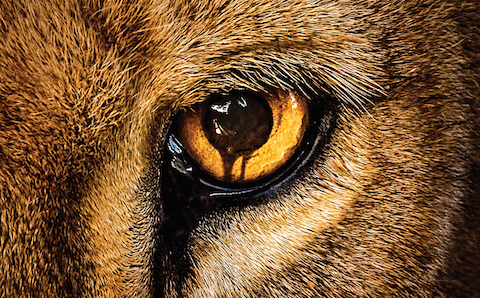 Year Group: 3/4Cycle AScienceAnimals Including HumansLiving Things and Their HabitatsGeographyComparing human and physical features; the Cornish coast, the Amazon rainforest, the Swiss Alps.use maps, atlases, globes and digital/computer mapping to locate countries and describe features studiedlocate the world’s countries, using maps to focus on Europe (including the location of Russia) and North and South America, concentrating on their environmental regions, key physical and human characteristics, countries, and major citiesunderstand geographical similarities and differences through the study of human and physical geography of a region of the United Kingdom, a region in a European country, and a region within North or South AmericaClimate/EnvironmentImpact of human activity on animal populations around the world.GeographyComparing human and physical features; the Cornish coast, the Amazon rainforest, the Swiss Alps.use maps, atlases, globes and digital/computer mapping to locate countries and describe features studiedlocate the world’s countries, using maps to focus on Europe (including the location of Russia) and North and South America, concentrating on their environmental regions, key physical and human characteristics, countries, and major citiesunderstand geographical similarities and differences through the study of human and physical geography of a region of the United Kingdom, a region in a European country, and a region within North or South AmericaComputingLocal environment, carbon emissions and air pollution - how can we reduce it?GeographyComparing human and physical features; the Cornish coast, the Amazon rainforest, the Swiss Alps.use maps, atlases, globes and digital/computer mapping to locate countries and describe features studiedlocate the world’s countries, using maps to focus on Europe (including the location of Russia) and North and South America, concentrating on their environmental regions, key physical and human characteristics, countries, and major citiesunderstand geographical similarities and differences through the study of human and physical geography of a region of the United Kingdom, a region in a European country, and a region within North or South AmericaArtArtist Knowledge - Albrecht Durer: The RhinocerosDrawing – observational drawings of wild animalsGeographyComparing human and physical features; the Cornish coast, the Amazon rainforest, the Swiss Alps.use maps, atlases, globes and digital/computer mapping to locate countries and describe features studiedlocate the world’s countries, using maps to focus on Europe (including the location of Russia) and North and South America, concentrating on their environmental regions, key physical and human characteristics, countries, and major citiesunderstand geographical similarities and differences through the study of human and physical geography of a region of the United Kingdom, a region in a European country, and a region within North or South AmericaScienceScienceScienceScienceScienceScienceNational Curriculum (Knowledge and Skills): Pupils should be taught to:Animals, Including Humansidentify that animals, including humans, need the right types and amount of nutrition, and that they cannot make their own food; they get nutrition from what they eatidentify that humans and some other animals have skeletons and muscles for support, protection and movementconstruct and interpret a variety of food chains, identifying producers, predators and preyLiving Things and Their Habitatsrecognise that living things can be grouped in a variety of waysexplore and use classification keys to help group, identify and name a variety of living things in their local and wider environmentrecognise that environments can change and that this can sometimes pose dangers to living thingsWorking Scientificallyask relevant questions and use different types of scientific enquiries to answer themmake systematic and careful observations and, where appropriate, take accurate measurements using standard units, using a range of equipment, including thermometers and data loggersrecord findings using simple scientific language, drawings, labelled diagrams, keys, bar charts, and tablesgather, record, classify and present data in a variety of ways to help in answering questionsidentify differences, similarities or changes related to simple scientific ideas and processes report on findings from enquiries, including oral and written explanations, displays or presentations of results and conclusionsuse straightforward scientific evidence to answer questions or to support their findingsNational Curriculum (Knowledge and Skills): Pupils should be taught to:Animals, Including Humansidentify that animals, including humans, need the right types and amount of nutrition, and that they cannot make their own food; they get nutrition from what they eatidentify that humans and some other animals have skeletons and muscles for support, protection and movementconstruct and interpret a variety of food chains, identifying producers, predators and preyLiving Things and Their Habitatsrecognise that living things can be grouped in a variety of waysexplore and use classification keys to help group, identify and name a variety of living things in their local and wider environmentrecognise that environments can change and that this can sometimes pose dangers to living thingsWorking Scientificallyask relevant questions and use different types of scientific enquiries to answer themmake systematic and careful observations and, where appropriate, take accurate measurements using standard units, using a range of equipment, including thermometers and data loggersrecord findings using simple scientific language, drawings, labelled diagrams, keys, bar charts, and tablesgather, record, classify and present data in a variety of ways to help in answering questionsidentify differences, similarities or changes related to simple scientific ideas and processes report on findings from enquiries, including oral and written explanations, displays or presentations of results and conclusionsuse straightforward scientific evidence to answer questions or to support their findingsNational Curriculum (Knowledge and Skills): Pupils should be taught to:Animals, Including Humansidentify that animals, including humans, need the right types and amount of nutrition, and that they cannot make their own food; they get nutrition from what they eatidentify that humans and some other animals have skeletons and muscles for support, protection and movementconstruct and interpret a variety of food chains, identifying producers, predators and preyLiving Things and Their Habitatsrecognise that living things can be grouped in a variety of waysexplore and use classification keys to help group, identify and name a variety of living things in their local and wider environmentrecognise that environments can change and that this can sometimes pose dangers to living thingsWorking Scientificallyask relevant questions and use different types of scientific enquiries to answer themmake systematic and careful observations and, where appropriate, take accurate measurements using standard units, using a range of equipment, including thermometers and data loggersrecord findings using simple scientific language, drawings, labelled diagrams, keys, bar charts, and tablesgather, record, classify and present data in a variety of ways to help in answering questionsidentify differences, similarities or changes related to simple scientific ideas and processes report on findings from enquiries, including oral and written explanations, displays or presentations of results and conclusionsuse straightforward scientific evidence to answer questions or to support their findingsNational Curriculum (Knowledge and Skills): Pupils should be taught to:Animals, Including Humansidentify that animals, including humans, need the right types and amount of nutrition, and that they cannot make their own food; they get nutrition from what they eatidentify that humans and some other animals have skeletons and muscles for support, protection and movementconstruct and interpret a variety of food chains, identifying producers, predators and preyLiving Things and Their Habitatsrecognise that living things can be grouped in a variety of waysexplore and use classification keys to help group, identify and name a variety of living things in their local and wider environmentrecognise that environments can change and that this can sometimes pose dangers to living thingsWorking Scientificallyask relevant questions and use different types of scientific enquiries to answer themmake systematic and careful observations and, where appropriate, take accurate measurements using standard units, using a range of equipment, including thermometers and data loggersrecord findings using simple scientific language, drawings, labelled diagrams, keys, bar charts, and tablesgather, record, classify and present data in a variety of ways to help in answering questionsidentify differences, similarities or changes related to simple scientific ideas and processes report on findings from enquiries, including oral and written explanations, displays or presentations of results and conclusionsuse straightforward scientific evidence to answer questions or to support their findingsNational Curriculum (Knowledge and Skills): Pupils should be taught to:Animals, Including Humansidentify that animals, including humans, need the right types and amount of nutrition, and that they cannot make their own food; they get nutrition from what they eatidentify that humans and some other animals have skeletons and muscles for support, protection and movementconstruct and interpret a variety of food chains, identifying producers, predators and preyLiving Things and Their Habitatsrecognise that living things can be grouped in a variety of waysexplore and use classification keys to help group, identify and name a variety of living things in their local and wider environmentrecognise that environments can change and that this can sometimes pose dangers to living thingsWorking Scientificallyask relevant questions and use different types of scientific enquiries to answer themmake systematic and careful observations and, where appropriate, take accurate measurements using standard units, using a range of equipment, including thermometers and data loggersrecord findings using simple scientific language, drawings, labelled diagrams, keys, bar charts, and tablesgather, record, classify and present data in a variety of ways to help in answering questionsidentify differences, similarities or changes related to simple scientific ideas and processes report on findings from enquiries, including oral and written explanations, displays or presentations of results and conclusionsuse straightforward scientific evidence to answer questions or to support their findingsNational Curriculum (Knowledge and Skills): Pupils should be taught to:Animals, Including Humansidentify that animals, including humans, need the right types and amount of nutrition, and that they cannot make their own food; they get nutrition from what they eatidentify that humans and some other animals have skeletons and muscles for support, protection and movementconstruct and interpret a variety of food chains, identifying producers, predators and preyLiving Things and Their Habitatsrecognise that living things can be grouped in a variety of waysexplore and use classification keys to help group, identify and name a variety of living things in their local and wider environmentrecognise that environments can change and that this can sometimes pose dangers to living thingsWorking Scientificallyask relevant questions and use different types of scientific enquiries to answer themmake systematic and careful observations and, where appropriate, take accurate measurements using standard units, using a range of equipment, including thermometers and data loggersrecord findings using simple scientific language, drawings, labelled diagrams, keys, bar charts, and tablesgather, record, classify and present data in a variety of ways to help in answering questionsidentify differences, similarities or changes related to simple scientific ideas and processes report on findings from enquiries, including oral and written explanations, displays or presentations of results and conclusionsuse straightforward scientific evidence to answer questions or to support their findingsInvestigation Focus: Habitats, Soil Soup https://www.sustainablelearning.com/resource/habitats-investigation-lower-ks2Investigation Focus: Habitats, Soil Soup https://www.sustainablelearning.com/resource/habitats-investigation-lower-ks2Investigation Focus: Habitats, Soil Soup https://www.sustainablelearning.com/resource/habitats-investigation-lower-ks2Investigation Focus: Habitats, Soil Soup https://www.sustainablelearning.com/resource/habitats-investigation-lower-ks2Investigation Focus: Habitats, Soil Soup https://www.sustainablelearning.com/resource/habitats-investigation-lower-ks2Investigation Focus: Habitats, Soil Soup https://www.sustainablelearning.com/resource/habitats-investigation-lower-ks2Climate/Environment Focus:Impact of human activity on animal populations around the world.(teacher information - https://www.worldwildlife.org/press-releases/wwf-report-reveals-staggering-extent-of-human-impact-on-planet and https://wwf.panda.org/discover/our_focus/wildlife_practice/problems/habitat_loss_degradation/  )Climate/Environment Focus:Impact of human activity on animal populations around the world.(teacher information - https://www.worldwildlife.org/press-releases/wwf-report-reveals-staggering-extent-of-human-impact-on-planet and https://wwf.panda.org/discover/our_focus/wildlife_practice/problems/habitat_loss_degradation/  )Climate/Environment Focus:Impact of human activity on animal populations around the world.(teacher information - https://www.worldwildlife.org/press-releases/wwf-report-reveals-staggering-extent-of-human-impact-on-planet and https://wwf.panda.org/discover/our_focus/wildlife_practice/problems/habitat_loss_degradation/  )Climate/Environment Focus:Impact of human activity on animal populations around the world.(teacher information - https://www.worldwildlife.org/press-releases/wwf-report-reveals-staggering-extent-of-human-impact-on-planet and https://wwf.panda.org/discover/our_focus/wildlife_practice/problems/habitat_loss_degradation/  )Climate/Environment Focus:Impact of human activity on animal populations around the world.(teacher information - https://www.worldwildlife.org/press-releases/wwf-report-reveals-staggering-extent-of-human-impact-on-planet and https://wwf.panda.org/discover/our_focus/wildlife_practice/problems/habitat_loss_degradation/  )Climate/Environment Focus:Impact of human activity on animal populations around the world.(teacher information - https://www.worldwildlife.org/press-releases/wwf-report-reveals-staggering-extent-of-human-impact-on-planet and https://wwf.panda.org/discover/our_focus/wildlife_practice/problems/habitat_loss_degradation/  )Prior LearningPrior LearningPrior LearningPrior LearningPrior LearningPrior LearningForever Firs children working at ARE should already be able to:Animals, Including Humansnotice that animals, including humans, have offspring which grow into adultsfind out about and describe the basic needs of animals, including humans, for survival (water, food and air)describe the importance for humans of exercise, eating the right amounts of different types of food, and hygieneLiving Things and Their Habitatsexplore and compare the difference between things that are living, dead, and things that have never been aliveidentify that most living things live in habitats to which they are suited and describe how different habitats provide the basic needs of different kinds of animals and plants, and how they depend on each otheridentify and name a variety of plants and animals in their habitats, including micro-habitatsdescribe how animals obtain their food from plants and other animals, using the idea of a simple food chain, and identify and name different sources of foodWorking Scientificallyask simple questions and recognise that they can be answered in different waysobserve closely, using simple equipmentperform simple testsgather and record data to help in answering questionsidentify and classifyuse their observations and ideas to suggest answers to questionsForever Firs children working at ARE should already be able to:Animals, Including Humansnotice that animals, including humans, have offspring which grow into adultsfind out about and describe the basic needs of animals, including humans, for survival (water, food and air)describe the importance for humans of exercise, eating the right amounts of different types of food, and hygieneLiving Things and Their Habitatsexplore and compare the difference between things that are living, dead, and things that have never been aliveidentify that most living things live in habitats to which they are suited and describe how different habitats provide the basic needs of different kinds of animals and plants, and how they depend on each otheridentify and name a variety of plants and animals in their habitats, including micro-habitatsdescribe how animals obtain their food from plants and other animals, using the idea of a simple food chain, and identify and name different sources of foodWorking Scientificallyask simple questions and recognise that they can be answered in different waysobserve closely, using simple equipmentperform simple testsgather and record data to help in answering questionsidentify and classifyuse their observations and ideas to suggest answers to questionsForever Firs children working at ARE should already be able to:Animals, Including Humansnotice that animals, including humans, have offspring which grow into adultsfind out about and describe the basic needs of animals, including humans, for survival (water, food and air)describe the importance for humans of exercise, eating the right amounts of different types of food, and hygieneLiving Things and Their Habitatsexplore and compare the difference between things that are living, dead, and things that have never been aliveidentify that most living things live in habitats to which they are suited and describe how different habitats provide the basic needs of different kinds of animals and plants, and how they depend on each otheridentify and name a variety of plants and animals in their habitats, including micro-habitatsdescribe how animals obtain their food from plants and other animals, using the idea of a simple food chain, and identify and name different sources of foodWorking Scientificallyask simple questions and recognise that they can be answered in different waysobserve closely, using simple equipmentperform simple testsgather and record data to help in answering questionsidentify and classifyuse their observations and ideas to suggest answers to questionsForever Firs children working at ARE should already be able to:Animals, Including Humansnotice that animals, including humans, have offspring which grow into adultsfind out about and describe the basic needs of animals, including humans, for survival (water, food and air)describe the importance for humans of exercise, eating the right amounts of different types of food, and hygieneLiving Things and Their Habitatsexplore and compare the difference between things that are living, dead, and things that have never been aliveidentify that most living things live in habitats to which they are suited and describe how different habitats provide the basic needs of different kinds of animals and plants, and how they depend on each otheridentify and name a variety of plants and animals in their habitats, including micro-habitatsdescribe how animals obtain their food from plants and other animals, using the idea of a simple food chain, and identify and name different sources of foodWorking Scientificallyask simple questions and recognise that they can be answered in different waysobserve closely, using simple equipmentperform simple testsgather and record data to help in answering questionsidentify and classifyuse their observations and ideas to suggest answers to questionsForever Firs children working at ARE should already be able to:Animals, Including Humansnotice that animals, including humans, have offspring which grow into adultsfind out about and describe the basic needs of animals, including humans, for survival (water, food and air)describe the importance for humans of exercise, eating the right amounts of different types of food, and hygieneLiving Things and Their Habitatsexplore and compare the difference between things that are living, dead, and things that have never been aliveidentify that most living things live in habitats to which they are suited and describe how different habitats provide the basic needs of different kinds of animals and plants, and how they depend on each otheridentify and name a variety of plants and animals in their habitats, including micro-habitatsdescribe how animals obtain their food from plants and other animals, using the idea of a simple food chain, and identify and name different sources of foodWorking Scientificallyask simple questions and recognise that they can be answered in different waysobserve closely, using simple equipmentperform simple testsgather and record data to help in answering questionsidentify and classifyuse their observations and ideas to suggest answers to questionsForever Firs children working at ARE should already be able to:Animals, Including Humansnotice that animals, including humans, have offspring which grow into adultsfind out about and describe the basic needs of animals, including humans, for survival (water, food and air)describe the importance for humans of exercise, eating the right amounts of different types of food, and hygieneLiving Things and Their Habitatsexplore and compare the difference between things that are living, dead, and things that have never been aliveidentify that most living things live in habitats to which they are suited and describe how different habitats provide the basic needs of different kinds of animals and plants, and how they depend on each otheridentify and name a variety of plants and animals in their habitats, including micro-habitatsdescribe how animals obtain their food from plants and other animals, using the idea of a simple food chain, and identify and name different sources of foodWorking Scientificallyask simple questions and recognise that they can be answered in different waysobserve closely, using simple equipmentperform simple testsgather and record data to help in answering questionsidentify and classifyuse their observations and ideas to suggest answers to questionsKey VocabularyKey VocabularyKey VocabularyKey VocabularyKey VocabularyKey VocabularyTier 1Tier 1Tier 2Tier 2Tier 3Tier 3Animal HumansBirdsFishSoilChangeNutritionSkeletonsMusclesSupportProtectionMovementInterpretGroupEnvironmentHabitatClassifyObserveRecordDifferencesSimilaritiesSurveyGroundsWildlifeSurvivalSitesRecordMapIdentifyExploreInvestigateIngredientsWildflowersFood chainProducersPredatorsPreyMammalsReptilesAmphibiansClassification keyPollinatorsEcologistsWildlife corridorsEndangeredExtinctScience AssessmentScience AssessmentScience AssessmentScience AssessmentChildren working below AREChildren working towards AREChildren working at AREChildren working above AREGeographyGeographyGeographyGeographyNational Curriculum: Pupils should be taught to:use maps, atlases, globes and digital/computer mapping to locate countries and describe features studiedlocate the world’s countries, using maps to focus on Europe (including the location of Russia) and North and South America, concentrating on their environmental regions, key physical and human characteristics, countries, and major citiesunderstand geographical similarities and differences through the study of human and physical geography of a region of the United Kingdom, a region in a European country, and a region within North or South AmericaNational Curriculum: Pupils should be taught to:use maps, atlases, globes and digital/computer mapping to locate countries and describe features studiedlocate the world’s countries, using maps to focus on Europe (including the location of Russia) and North and South America, concentrating on their environmental regions, key physical and human characteristics, countries, and major citiesunderstand geographical similarities and differences through the study of human and physical geography of a region of the United Kingdom, a region in a European country, and a region within North or South AmericaNational Curriculum: Pupils should be taught to:use maps, atlases, globes and digital/computer mapping to locate countries and describe features studiedlocate the world’s countries, using maps to focus on Europe (including the location of Russia) and North and South America, concentrating on their environmental regions, key physical and human characteristics, countries, and major citiesunderstand geographical similarities and differences through the study of human and physical geography of a region of the United Kingdom, a region in a European country, and a region within North or South AmericaNational Curriculum: Pupils should be taught to:use maps, atlases, globes and digital/computer mapping to locate countries and describe features studiedlocate the world’s countries, using maps to focus on Europe (including the location of Russia) and North and South America, concentrating on their environmental regions, key physical and human characteristics, countries, and major citiesunderstand geographical similarities and differences through the study of human and physical geography of a region of the United Kingdom, a region in a European country, and a region within North or South AmericaCurriculum Intentions:Children will meet the NC objectives through a study comparing the human and physical features of the Cornish coast, the Amazon rainforest and the Swiss Alps.Curriculum Intentions:Children will meet the NC objectives through a study comparing the human and physical features of the Cornish coast, the Amazon rainforest and the Swiss Alps.Curriculum Intentions:Children will meet the NC objectives through a study comparing the human and physical features of the Cornish coast, the Amazon rainforest and the Swiss Alps.Curriculum Intentions:Children will meet the NC objectives through a study comparing the human and physical features of the Cornish coast, the Amazon rainforest and the Swiss Alps.Age Related Subject Skills (Progression Guidance):Age Related Subject Skills (Progression Guidance):Age Related Subject Skills (Progression Guidance):Age Related Subject Skills (Progression Guidance):Year 3Using mapsFollow a route on a map with some accuracyLocate places using a range of maps including OS & digitalBegin to match boundaries (e.g. find same boundary of a country on different scale maps)Use 4 figure compasses, and letter/number co-ordinates to identify features on a map Map knowledgeLocate the UK on a variety of different scale mapsName & locate the counties and cities of the UKMaking mapsTry to make a map of a short route experiences, with features in current orderCreate a simple scale drawingUse standard symbols, and understand the importance of a keyYear 3Using mapsFollow a route on a map with some accuracyLocate places using a range of maps including OS & digitalBegin to match boundaries (e.g. find same boundary of a country on different scale maps)Use 4 figure compasses, and letter/number co-ordinates to identify features on a map Map knowledgeLocate the UK on a variety of different scale mapsName & locate the counties and cities of the UKMaking mapsTry to make a map of a short route experiences, with features in current orderCreate a simple scale drawingUse standard symbols, and understand the importance of a keyYear 4Using mapsFollow a route on a large-scale mapLocate places on a range of maps (variety of scales)Identify features on an aerial photograph, digital or computer mapBegin to use 8 figure compass and four figure grid references to identify features on a mapMap knowledgeLocate Europe on a large-scale map or globe,Name and locate countries in Europe (including Russia) and their capitals citiesMaking mapsRecognise and use OS map symbols, including completion of a key and understanding why it is importantDraw a sketch map from a high viewpointYear 4Using mapsFollow a route on a large-scale mapLocate places on a range of maps (variety of scales)Identify features on an aerial photograph, digital or computer mapBegin to use 8 figure compass and four figure grid references to identify features on a mapMap knowledgeLocate Europe on a large-scale map or globe,Name and locate countries in Europe (including Russia) and their capitals citiesMaking mapsRecognise and use OS map symbols, including completion of a key and understanding why it is importantDraw a sketch map from a high viewpointPrior LearningForever Firs children working at ARE in Year 3 should already be able to:Using mapsFollow a route on a mapUse simple compass directions (North, South, East, West)Use aerial photographs and plan perspectives to recognise landmarks and basic human and physical featuresMap knowledgeLocate and name on a world map and globe the seven continents and five oceans.Locate on a globe and world map the hot and cold areas of the world including the Equator and the North and South PolesMaking mapsDraw or make a map of real or imaginary places (e.g. add detail to a sketch map from aerial photograph)Use and construct basic symbols in a keyPrior LearningForever Firs children working at ARE in Year 3 should already be able to:Using mapsFollow a route on a mapUse simple compass directions (North, South, East, West)Use aerial photographs and plan perspectives to recognise landmarks and basic human and physical featuresMap knowledgeLocate and name on a world map and globe the seven continents and five oceans.Locate on a globe and world map the hot and cold areas of the world including the Equator and the North and South PolesMaking mapsDraw or make a map of real or imaginary places (e.g. add detail to a sketch map from aerial photograph)Use and construct basic symbols in a keyPrior LearningForever Firs children working at ARE in Year 3 should already be able to:Using mapsFollow a route on a mapUse simple compass directions (North, South, East, West)Use aerial photographs and plan perspectives to recognise landmarks and basic human and physical featuresMap knowledgeLocate and name on a world map and globe the seven continents and five oceans.Locate on a globe and world map the hot and cold areas of the world including the Equator and the North and South PolesMaking mapsDraw or make a map of real or imaginary places (e.g. add detail to a sketch map from aerial photograph)Use and construct basic symbols in a keyPrior LearningForever Firs children working at ARE in Year 3 should already be able to:Using mapsFollow a route on a mapUse simple compass directions (North, South, East, West)Use aerial photographs and plan perspectives to recognise landmarks and basic human and physical featuresMap knowledgeLocate and name on a world map and globe the seven continents and five oceans.Locate on a globe and world map the hot and cold areas of the world including the Equator and the North and South PolesMaking mapsDraw or make a map of real or imaginary places (e.g. add detail to a sketch map from aerial photograph)Use and construct basic symbols in a keyKey VocabularyKey VocabularyKey VocabularyKey VocabularyTier 1Tier 2Tier 2Tier 3MapMountainCountriesFeaturesEuropeCitiesSimilaritiesDifferencesCompareCoastRainforestCountriesFeaturesEuropeCitiesSimilaritiesDifferencesCompareCoastRainforestHuman features/characteristicsPhysical features/characteristicsEuropeNorth and South AmericaUnited KingdomDigital/computer mappingAtlasGlobeEnvironmental regionsGeography AssessmentGeography AssessmentGeography AssessmentGeography AssessmentChildren working below AREChildren working towards AREChildren working at AREChildren working above AREArt and Design Art and Design Art and Design Art and Design Art and Design National Curriculum: Pupils should be taught to:create sketch books to record their observations and use them to review and revisit ideasimprove their mastery of art and design techniques including drawing, painting and sculpture with a range of materials (for example, pencil, charcoal, paint, clay)Pupils should be taught:about great artists, architects and designers in historyNational Curriculum: Pupils should be taught to:create sketch books to record their observations and use them to review and revisit ideasimprove their mastery of art and design techniques including drawing, painting and sculpture with a range of materials (for example, pencil, charcoal, paint, clay)Pupils should be taught:about great artists, architects and designers in historyNational Curriculum: Pupils should be taught to:create sketch books to record their observations and use them to review and revisit ideasimprove their mastery of art and design techniques including drawing, painting and sculpture with a range of materials (for example, pencil, charcoal, paint, clay)Pupils should be taught:about great artists, architects and designers in historyNational Curriculum: Pupils should be taught to:create sketch books to record their observations and use them to review and revisit ideasimprove their mastery of art and design techniques including drawing, painting and sculpture with a range of materials (for example, pencil, charcoal, paint, clay)Pupils should be taught:about great artists, architects and designers in historyNational Curriculum: Pupils should be taught to:create sketch books to record their observations and use them to review and revisit ideasimprove their mastery of art and design techniques including drawing, painting and sculpture with a range of materials (for example, pencil, charcoal, paint, clay)Pupils should be taught:about great artists, architects and designers in historyCurriculum Intentions (Key Knowledge and Skills to be learned): Artist Knowledge - Albrecht Durer: The Rhinoceros (teacher resource - https://www.historytoday.com/archive/natural-histories/d%C3%BCrer%E2%80%99s-enduring-rhino and https://www.theartstory.org/artist/durer-albrecht/artworks/ )Drawing – observational drawings of wild animals, including use of pattern for shadingCurriculum Intentions (Key Knowledge and Skills to be learned): Artist Knowledge - Albrecht Durer: The Rhinoceros (teacher resource - https://www.historytoday.com/archive/natural-histories/d%C3%BCrer%E2%80%99s-enduring-rhino and https://www.theartstory.org/artist/durer-albrecht/artworks/ )Drawing – observational drawings of wild animals, including use of pattern for shadingCurriculum Intentions (Key Knowledge and Skills to be learned): Artist Knowledge - Albrecht Durer: The Rhinoceros (teacher resource - https://www.historytoday.com/archive/natural-histories/d%C3%BCrer%E2%80%99s-enduring-rhino and https://www.theartstory.org/artist/durer-albrecht/artworks/ )Drawing – observational drawings of wild animals, including use of pattern for shadingCurriculum Intentions (Key Knowledge and Skills to be learned): Artist Knowledge - Albrecht Durer: The Rhinoceros (teacher resource - https://www.historytoday.com/archive/natural-histories/d%C3%BCrer%E2%80%99s-enduring-rhino and https://www.theartstory.org/artist/durer-albrecht/artworks/ )Drawing – observational drawings of wild animals, including use of pattern for shadingCurriculum Intentions (Key Knowledge and Skills to be learned): Artist Knowledge - Albrecht Durer: The Rhinoceros (teacher resource - https://www.historytoday.com/archive/natural-histories/d%C3%BCrer%E2%80%99s-enduring-rhino and https://www.theartstory.org/artist/durer-albrecht/artworks/ )Drawing – observational drawings of wild animals, including use of pattern for shadingAge Related Subject Skills (Progression Guidance):Age Related Subject Skills (Progression Guidance):Age Related Subject Skills (Progression Guidance):Age Related Subject Skills (Progression Guidance):Age Related Subject Skills (Progression Guidance):Year 3Developing Ideas (Sketchbooks)Use a sketchbook to record media explorations and experimentations as well as try out ideas, plan colours and collect source material for future works.Identify interesting aspects of objects as a starting point for work.Use a sketch book to express feelings about a subject Make notes in a sketch book about techniques used by artists.Annotate ideas for improving their work through keeping notes in a sketch bookArtist Knowledge Continue to explore the work of a range of artists, craft makers and designers, describing the differences and similarities between different practices and disciplines, and making links to their own workDiscuss own and others work, expressing thoughts and feelings, and using knowledge and understanding of artists and techniques.Respond to art from other cultures and other periods of time.DrawingDevelop intricate patterns/ marks with a variety of media.Demonstrate experience in different grades of pencil and other implements to draw different forms and shapes.Begin to indicate facial expressions in drawings Begin to show consideration in the choice of pencil grade they use.Year 3Developing Ideas (Sketchbooks)Use a sketchbook to record media explorations and experimentations as well as try out ideas, plan colours and collect source material for future works.Identify interesting aspects of objects as a starting point for work.Use a sketch book to express feelings about a subject Make notes in a sketch book about techniques used by artists.Annotate ideas for improving their work through keeping notes in a sketch bookArtist Knowledge Continue to explore the work of a range of artists, craft makers and designers, describing the differences and similarities between different practices and disciplines, and making links to their own workDiscuss own and others work, expressing thoughts and feelings, and using knowledge and understanding of artists and techniques.Respond to art from other cultures and other periods of time.DrawingDevelop intricate patterns/ marks with a variety of media.Demonstrate experience in different grades of pencil and other implements to draw different forms and shapes.Begin to indicate facial expressions in drawings Begin to show consideration in the choice of pencil grade they use.Year 4Developing Ideas (Sketchbooks)Use sketchbooks to collect and record visual information from different sources as well as planning, trying out ideas, plan colours and collect source material for future works.Express likes and dislikes through annotationsUse a sketch book to adapt and improve original ideas Keep notes to indicate their intentions/purpose of a piece of workArtist KnowledgeDiscuss and review own and others work, expressing thoughts and feelings, and identify modifications/ changes and see how they can be developed further.Begin to explore a range of great artists, architects and designers in history.DrawingDevelop intricate patterns using different grades of pencil and other implements to create lines and marks.Draw for a sustained period of time at an appropriate level.Experiment with different grades of pencil and other implements to achieve variations in tone and make marks on a range of media. Have opportunities to develop further drawings featuring the third dimension and perspective.Further develop drawing a range of tones, lines using a pencil.Include in their drawing a range of technique and begin to understand why they best suit. Begin to show awareness of representing texture through the choice of marks and lines made Attempt to show reflections in a drawing Begin to use media and techniques (line, tone, colour) to show representation of movement in figures and formsYear 4Developing Ideas (Sketchbooks)Use sketchbooks to collect and record visual information from different sources as well as planning, trying out ideas, plan colours and collect source material for future works.Express likes and dislikes through annotationsUse a sketch book to adapt and improve original ideas Keep notes to indicate their intentions/purpose of a piece of workArtist KnowledgeDiscuss and review own and others work, expressing thoughts and feelings, and identify modifications/ changes and see how they can be developed further.Begin to explore a range of great artists, architects and designers in history.DrawingDevelop intricate patterns using different grades of pencil and other implements to create lines and marks.Draw for a sustained period of time at an appropriate level.Experiment with different grades of pencil and other implements to achieve variations in tone and make marks on a range of media. Have opportunities to develop further drawings featuring the third dimension and perspective.Further develop drawing a range of tones, lines using a pencil.Include in their drawing a range of technique and begin to understand why they best suit. Begin to show awareness of representing texture through the choice of marks and lines made Attempt to show reflections in a drawing Begin to use media and techniques (line, tone, colour) to show representation of movement in figures and formsYear 4Developing Ideas (Sketchbooks)Use sketchbooks to collect and record visual information from different sources as well as planning, trying out ideas, plan colours and collect source material for future works.Express likes and dislikes through annotationsUse a sketch book to adapt and improve original ideas Keep notes to indicate their intentions/purpose of a piece of workArtist KnowledgeDiscuss and review own and others work, expressing thoughts and feelings, and identify modifications/ changes and see how they can be developed further.Begin to explore a range of great artists, architects and designers in history.DrawingDevelop intricate patterns using different grades of pencil and other implements to create lines and marks.Draw for a sustained period of time at an appropriate level.Experiment with different grades of pencil and other implements to achieve variations in tone and make marks on a range of media. Have opportunities to develop further drawings featuring the third dimension and perspective.Further develop drawing a range of tones, lines using a pencil.Include in their drawing a range of technique and begin to understand why they best suit. Begin to show awareness of representing texture through the choice of marks and lines made Attempt to show reflections in a drawing Begin to use media and techniques (line, tone, colour) to show representation of movement in figures and formsPrior LearningPrior LearningPrior LearningPrior LearningPrior LearningForever Firs children in Year 3 working at ARE should already be able to:Artist KnowledgeContinue to explore the work of a range of artists, craft makers and designers, making comparisons and describing the differences and similarities and making links to their own work.Express thoughts and feelings about a piece of art.Reflect and explain the successes and challenges in a piece of art created.Explain how a piece of art makes them feel – link to emotions. Identify changes they might make or how their work could be developed further.Developing Ideas (Sketchbooks)Use a sketchbook to plan and develop simple ideas.Use a sketchbook to plan and develop simple ideasBuild information on colour mixing, the colour wheel and colour spectrums.Collect textures and patterns to inform other workDrawingContinue to investigate tone by drawing light/dark lines, light/dark patterns, light/dark shapes using a pencil.Draw lines/marks from observations.Demonstrate control over the types of marks made with a range of media such as crayons, pastels, felt tips, charcoal, pen, chalk.Understand tone through the use of different grades of pencils (HB, 2B, 4B).Forever Firs children in Year 3 working at ARE should already be able to:Artist KnowledgeContinue to explore the work of a range of artists, craft makers and designers, making comparisons and describing the differences and similarities and making links to their own work.Express thoughts and feelings about a piece of art.Reflect and explain the successes and challenges in a piece of art created.Explain how a piece of art makes them feel – link to emotions. Identify changes they might make or how their work could be developed further.Developing Ideas (Sketchbooks)Use a sketchbook to plan and develop simple ideas.Use a sketchbook to plan and develop simple ideasBuild information on colour mixing, the colour wheel and colour spectrums.Collect textures and patterns to inform other workDrawingContinue to investigate tone by drawing light/dark lines, light/dark patterns, light/dark shapes using a pencil.Draw lines/marks from observations.Demonstrate control over the types of marks made with a range of media such as crayons, pastels, felt tips, charcoal, pen, chalk.Understand tone through the use of different grades of pencils (HB, 2B, 4B).Forever Firs children in Year 3 working at ARE should already be able to:Artist KnowledgeContinue to explore the work of a range of artists, craft makers and designers, making comparisons and describing the differences and similarities and making links to their own work.Express thoughts and feelings about a piece of art.Reflect and explain the successes and challenges in a piece of art created.Explain how a piece of art makes them feel – link to emotions. Identify changes they might make or how their work could be developed further.Developing Ideas (Sketchbooks)Use a sketchbook to plan and develop simple ideas.Use a sketchbook to plan and develop simple ideasBuild information on colour mixing, the colour wheel and colour spectrums.Collect textures and patterns to inform other workDrawingContinue to investigate tone by drawing light/dark lines, light/dark patterns, light/dark shapes using a pencil.Draw lines/marks from observations.Demonstrate control over the types of marks made with a range of media such as crayons, pastels, felt tips, charcoal, pen, chalk.Understand tone through the use of different grades of pencils (HB, 2B, 4B).Forever Firs children in Year 4 working at ARE should already be able to:See Progression guidance for year 3 aboveForever Firs children in Year 4 working at ARE should already be able to:See Progression guidance for year 3 aboveKey VocabularyKey VocabularyKey VocabularyKey VocabularyKey VocabularyArtist KnowledgeDrawingDrawingDrawingDeveloping IdeasLike, dislike, describe, similarities, differences, linksExplore, comparison, thoughts, feelings, emotions, feelingsSuccesses, challengesChange, developPractices, disciplines, techniquesCultures, periods of timeModifications, changes, reviewpencils, rubbers, crayons, pastels, felt tips, charcoal, pen, chalkhatching, scribbling, stippling, and blendinglight/dark lines, light/dark shapes, light/dark patternstone, grades, HB, 2B, 4B etcobservationIntricate patterns/marksMedia, grade, tone, line, colourFacial expressionThird dimension, perspectiveTechnique, textureReflection, movementpencils, rubbers, crayons, pastels, felt tips, charcoal, pen, chalkhatching, scribbling, stippling, and blendinglight/dark lines, light/dark shapes, light/dark patternstone, grades, HB, 2B, 4B etcobservationIntricate patterns/marksMedia, grade, tone, line, colourFacial expressionThird dimension, perspectiveTechnique, textureReflection, movementpencils, rubbers, crayons, pastels, felt tips, charcoal, pen, chalkhatching, scribbling, stippling, and blendinglight/dark lines, light/dark shapes, light/dark patternstone, grades, HB, 2B, 4B etcobservationIntricate patterns/marksMedia, grade, tone, line, colourFacial expressionThird dimension, perspectiveTechnique, textureReflection, movementRecord, sketch book, plan, developColour mixing, colour wheel, colour spectrumTexture, patternMedia exploration, experimentation, source material, starting point, express, feelings, notes, annotate, techniques,Like, dislike, improve, adaptIntention, purposeArt and Design AssessmentArt and Design AssessmentArt and Design AssessmentArt and Design AssessmentChildren working below AREChildren working towards AREChildren working at AREChildren working above ARE	Computing	Computing	Computing	Computing	Computing	ComputingNational Curriculum: elect, use and combine a variety of software (including internet services) on a range of digital devices to design and create a range of programs, systems and content that accomplish given goals, including collecting, analysing, evaluating and presenting data and informationNational Curriculum: elect, use and combine a variety of software (including internet services) on a range of digital devices to design and create a range of programs, systems and content that accomplish given goals, including collecting, analysing, evaluating and presenting data and informationNational Curriculum: elect, use and combine a variety of software (including internet services) on a range of digital devices to design and create a range of programs, systems and content that accomplish given goals, including collecting, analysing, evaluating and presenting data and informationNational Curriculum: elect, use and combine a variety of software (including internet services) on a range of digital devices to design and create a range of programs, systems and content that accomplish given goals, including collecting, analysing, evaluating and presenting data and informationNational Curriculum: elect, use and combine a variety of software (including internet services) on a range of digital devices to design and create a range of programs, systems and content that accomplish given goals, including collecting, analysing, evaluating and presenting data and informationNational Curriculum: elect, use and combine a variety of software (including internet services) on a range of digital devices to design and create a range of programs, systems and content that accomplish given goals, including collecting, analysing, evaluating and presenting data and informationComputing Strand: MultimediaComputing Strand: MultimediaComputing Strand: MultimediaComputing Strand: MultimediaComputing Strand: MultimediaComputing Strand: MultimediaTopic Links:  To know different ways to create animated filmTopic Links:  To know different ways to create animated filmTopic Links:  To know different ways to create animated filmTopic Links:  To know different ways to create animated filmTopic Links:  To know different ways to create animated filmTopic Links:  To know different ways to create animated filmAge Related Subject Skills (Progression Guidance - DDAT):Presentations: Pupils learn to write and deliver a presentation on a given subjectSound and video: Pupils record and edit media to create a short sequenceAnimations: Pupils learn how to develop a storyboard and then create a simple animation using for instance ‘Puppet Pals’ or ‘Stop Motions’ Animation’Age Related Subject Skills (Progression Guidance - DDAT):Presentations: Pupils learn to write and deliver a presentation on a given subjectSound and video: Pupils record and edit media to create a short sequenceAnimations: Pupils learn how to develop a storyboard and then create a simple animation using for instance ‘Puppet Pals’ or ‘Stop Motions’ Animation’Age Related Subject Skills (Progression Guidance - DDAT):Presentations: Pupils learn to write and deliver a presentation on a given subjectSound and video: Pupils record and edit media to create a short sequenceAnimations: Pupils learn how to develop a storyboard and then create a simple animation using for instance ‘Puppet Pals’ or ‘Stop Motions’ Animation’Age Related Subject Skills (Progression Guidance - DDAT):Presentations: Pupils learn to write and deliver a presentation on a given subjectSound and video: Pupils record and edit media to create a short sequenceAnimations: Pupils learn how to develop a storyboard and then create a simple animation using for instance ‘Puppet Pals’ or ‘Stop Motions’ Animation’Age Related Subject Skills (Progression Guidance - DDAT):Presentations: Pupils learn to write and deliver a presentation on a given subjectSound and video: Pupils record and edit media to create a short sequenceAnimations: Pupils learn how to develop a storyboard and then create a simple animation using for instance ‘Puppet Pals’ or ‘Stop Motions’ Animation’Age Related Subject Skills (Progression Guidance - DDAT):Presentations: Pupils learn to write and deliver a presentation on a given subjectSound and video: Pupils record and edit media to create a short sequenceAnimations: Pupils learn how to develop a storyboard and then create a simple animation using for instance ‘Puppet Pals’ or ‘Stop Motions’ Animation’Lower Key Stage 2Lower Key Stage 2Lower Key Stage 2Lower Key Stage 2Lower Key Stage 2Lower Key Stage 2To create a stop frame animation using one drawingTo create a stop frame animation using one drawingTo create a stop frame animation using one drawingTo create a stop frame animation using two objects and one body movement e.g. waving or walkingTo create a stop frame animation using two objects and one body movement e.g. waving or walkingTo create a stop frame animation using two objects and one body movement e.g. waving or walkingOther Key Areas of Learning:To know what stop frame animation is https://www.twinkl.co.uk/resource/t2-a-182-lks2-art-and-animation-powerpoint  https://www.bbc.co.uk/teach/class-clips-video/art-and-design-ks2-stop-motion-animation/zr67kmn To create a flip book to understand how still images put together at speed can look like movement  https://www.youtube.com/watch?v=zo9OebWjbsQ https://www.tes.com/teaching-resource/how-to-make-a-flip-book-step-by-step-guide-6279350 To use video editing software and cameras to create stop frame animation using a drawing https://www.youtube.com/watch?v=QY0oCWP5RQk To use I can animate to create a stop frame animation using lego characters https://www.youtube.com/watch?v=lVo3qWfb3_k Other Key Areas of Learning:To know what stop frame animation is https://www.twinkl.co.uk/resource/t2-a-182-lks2-art-and-animation-powerpoint  https://www.bbc.co.uk/teach/class-clips-video/art-and-design-ks2-stop-motion-animation/zr67kmn To create a flip book to understand how still images put together at speed can look like movement  https://www.youtube.com/watch?v=zo9OebWjbsQ https://www.tes.com/teaching-resource/how-to-make-a-flip-book-step-by-step-guide-6279350 To use video editing software and cameras to create stop frame animation using a drawing https://www.youtube.com/watch?v=QY0oCWP5RQk To use I can animate to create a stop frame animation using lego characters https://www.youtube.com/watch?v=lVo3qWfb3_k Other Key Areas of Learning:To know what stop frame animation is https://www.twinkl.co.uk/resource/t2-a-182-lks2-art-and-animation-powerpoint  https://www.bbc.co.uk/teach/class-clips-video/art-and-design-ks2-stop-motion-animation/zr67kmn To create a flip book to understand how still images put together at speed can look like movement  https://www.youtube.com/watch?v=zo9OebWjbsQ https://www.tes.com/teaching-resource/how-to-make-a-flip-book-step-by-step-guide-6279350 To use video editing software and cameras to create stop frame animation using a drawing https://www.youtube.com/watch?v=QY0oCWP5RQk To use I can animate to create a stop frame animation using lego characters https://www.youtube.com/watch?v=lVo3qWfb3_k Other Key Areas of Learning:To know what stop frame animation is https://www.twinkl.co.uk/resource/t2-a-182-lks2-art-and-animation-powerpoint  https://www.bbc.co.uk/teach/class-clips-video/art-and-design-ks2-stop-motion-animation/zr67kmn To create a flip book to understand how still images put together at speed can look like movement  https://www.youtube.com/watch?v=zo9OebWjbsQ https://www.tes.com/teaching-resource/how-to-make-a-flip-book-step-by-step-guide-6279350 To use video editing software and cameras to create stop frame animation using a drawing https://www.youtube.com/watch?v=QY0oCWP5RQk To use I can animate to create a stop frame animation using lego characters https://www.youtube.com/watch?v=lVo3qWfb3_k Other Key Areas of Learning:To know what stop frame animation is https://www.twinkl.co.uk/resource/t2-a-182-lks2-art-and-animation-powerpoint  https://www.bbc.co.uk/teach/class-clips-video/art-and-design-ks2-stop-motion-animation/zr67kmn To create a flip book to understand how still images put together at speed can look like movement  https://www.youtube.com/watch?v=zo9OebWjbsQ https://www.tes.com/teaching-resource/how-to-make-a-flip-book-step-by-step-guide-6279350 To use video editing software and cameras to create stop frame animation using a drawing https://www.youtube.com/watch?v=QY0oCWP5RQk To use I can animate to create a stop frame animation using lego characters https://www.youtube.com/watch?v=lVo3qWfb3_k Other Key Areas of Learning:To know what stop frame animation is https://www.twinkl.co.uk/resource/t2-a-182-lks2-art-and-animation-powerpoint  https://www.bbc.co.uk/teach/class-clips-video/art-and-design-ks2-stop-motion-animation/zr67kmn To create a flip book to understand how still images put together at speed can look like movement  https://www.youtube.com/watch?v=zo9OebWjbsQ https://www.tes.com/teaching-resource/how-to-make-a-flip-book-step-by-step-guide-6279350 To use video editing software and cameras to create stop frame animation using a drawing https://www.youtube.com/watch?v=QY0oCWP5RQk To use I can animate to create a stop frame animation using lego characters https://www.youtube.com/watch?v=lVo3qWfb3_k Prior LearningForever Firs children working at ARE should already be able to:To make animated pictures/drawings in 2create a story (https://www.youtube.com/watch?v=u6NlVyMqJf0 seesaw example)To create a stop frame animation using split pin figuresPrior LearningForever Firs children working at ARE should already be able to:To make animated pictures/drawings in 2create a story (https://www.youtube.com/watch?v=u6NlVyMqJf0 seesaw example)To create a stop frame animation using split pin figuresPrior LearningForever Firs children working at ARE should already be able to:To make animated pictures/drawings in 2create a story (https://www.youtube.com/watch?v=u6NlVyMqJf0 seesaw example)To create a stop frame animation using split pin figuresPrior LearningForever Firs children working at ARE should already be able to:To make animated pictures/drawings in 2create a story (https://www.youtube.com/watch?v=u6NlVyMqJf0 seesaw example)To create a stop frame animation using split pin figuresPrior LearningForever Firs children working at ARE should already be able to:To make animated pictures/drawings in 2create a story (https://www.youtube.com/watch?v=u6NlVyMqJf0 seesaw example)To create a stop frame animation using split pin figuresPrior LearningForever Firs children working at ARE should already be able to:To make animated pictures/drawings in 2create a story (https://www.youtube.com/watch?v=u6NlVyMqJf0 seesaw example)To create a stop frame animation using split pin figuresKey VocabularyKey VocabularyKey VocabularyKey VocabularyKey VocabularyKey VocabularyTier 1Tier 1Tier 2Tier 2Tier 3Tier 3WalkWaveSpeedPicturePhotoDrawingMovementSequenceFigureEditObjectStoryboardStop frameFrameAnimationFlip book	Computing Assessment	Computing Assessment	Computing Assessment	Computing AssessmentChildren working below AREChildren working towards AREChildren working at AREChildren working above ARE